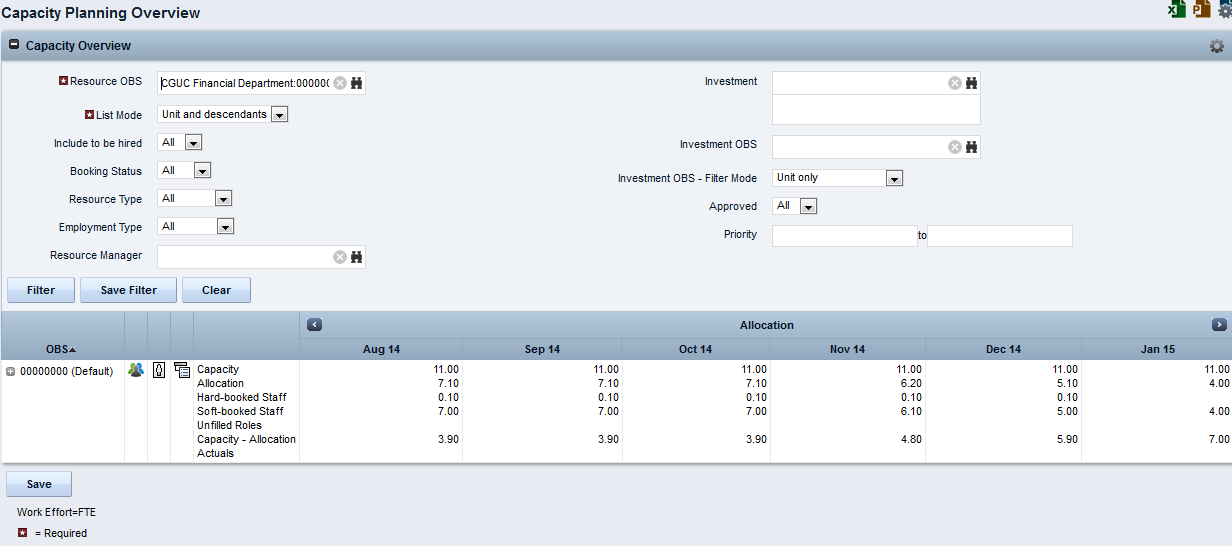 Follow these steps:Open Home and under Resource Management select Capacity Overview. Click the Unfilled Roles icon in a row for an OBS in the Capacity Overview portlet.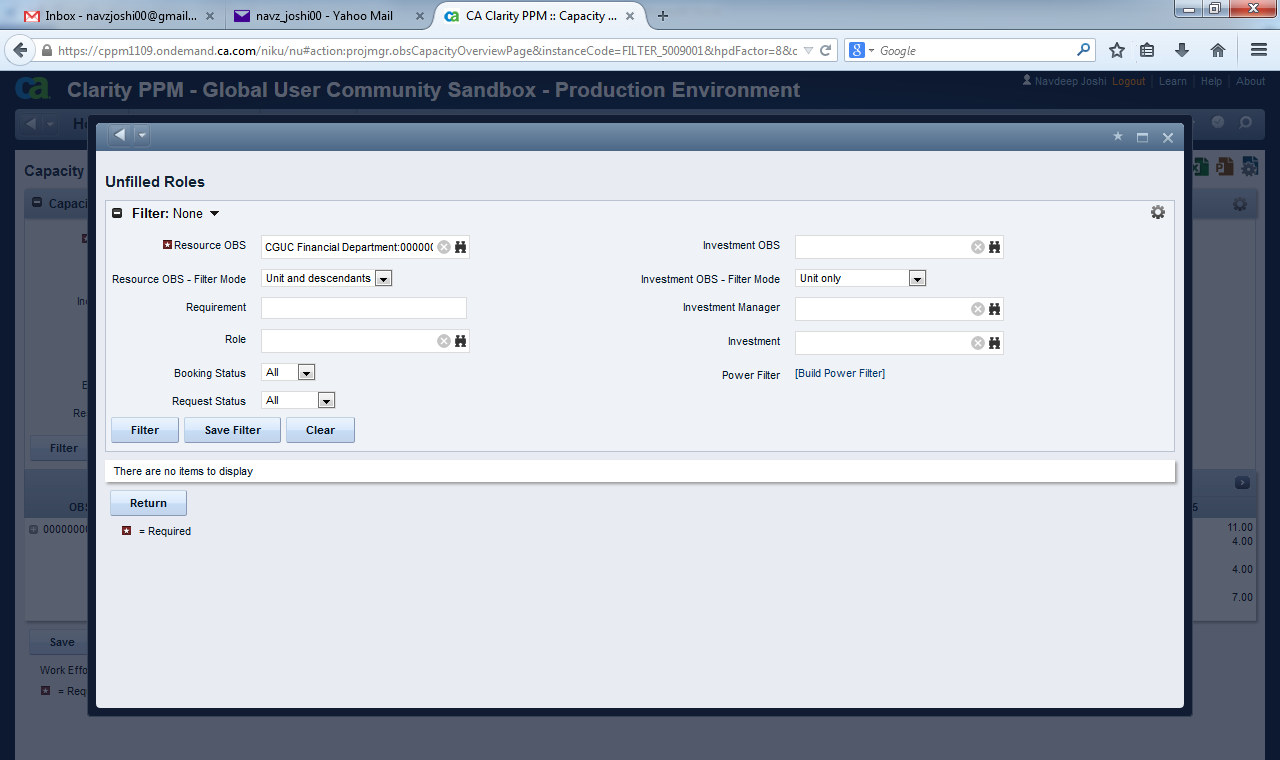 